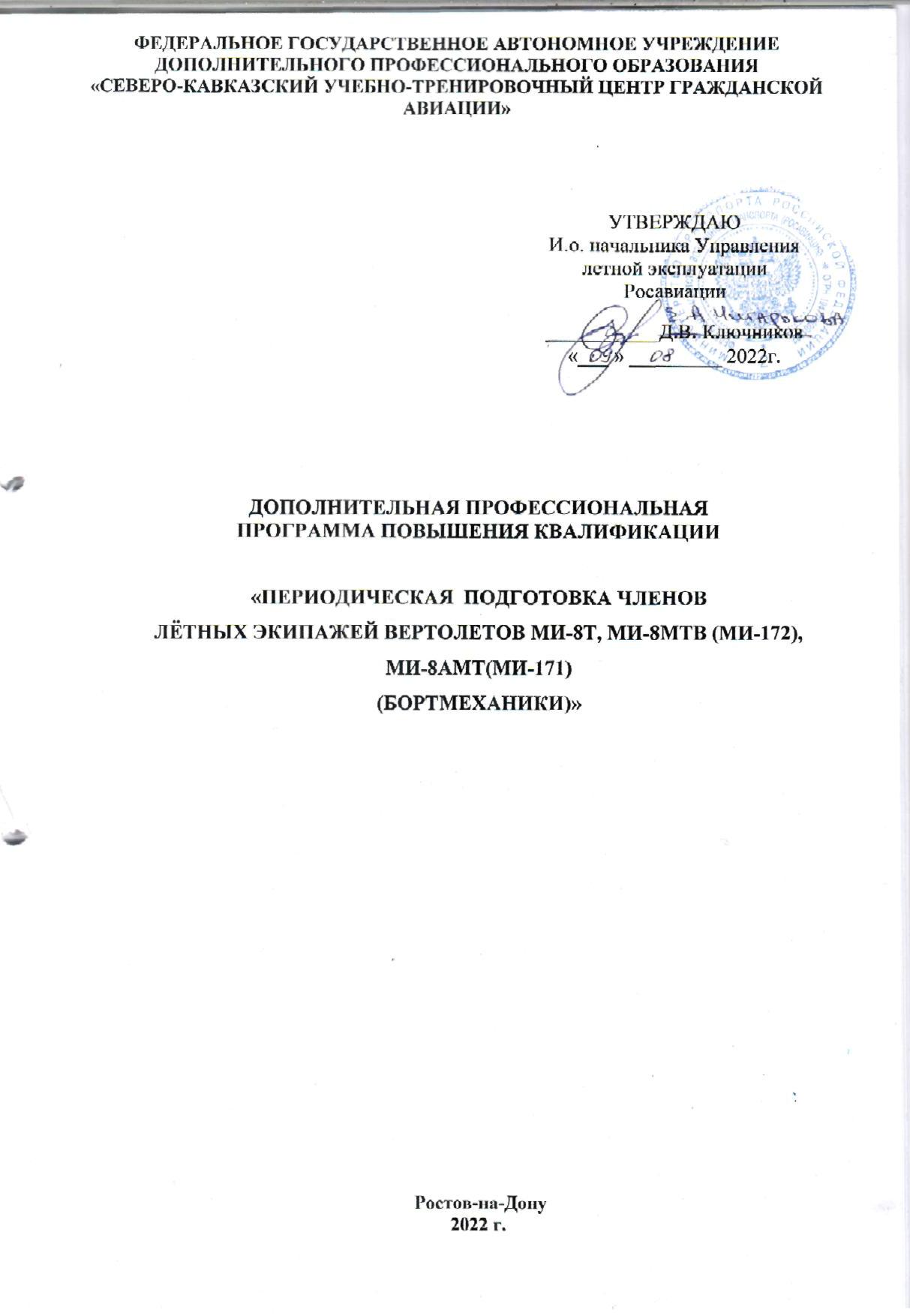 Глава 2. ПОДГОТОВКА РАБОТНИКА ДЛЯ ВЫПОЛНЕНИЯ ВОЗЛОЖЕННЫХ НА НЕГО ОБЯЗАННОСТЕЙ2.1. Вид подготовкиДанная программа предусматривает периодическую наземную подготовку членов летных экипажей вертолета Ми-8 и его модификаций и практическую подготовку по Модулю 6 «Аварийно-спасательная подготовка экипажей вертолета Ми-8 и его модификаций при вынужденной посадке на сушу».2.2. Продолжительность подготовки:Режим занятий - 6 учебных дней в неделю в соответствии с расписанием занятийПродолжительность учебного часа   – 45 минут, Максимальная продолжительность учебного дня - 8 учебных часов. Указанный режим занятий применяется в том числе и при обучении с применением дистанционных образовательных технологий.2.3. Периодичность подготовкиПериодичность подготовки в соответствии с требованиями п.5.84 федеральных авиационных правил «Подготовка и выполнение полётов в гражданской авиации Российской Федерации (ФАП-128)», утвержденных Приказом Минтранса Российской Федерации от 31.07.2009 № 128 и приказа Росавиации от 19.03.2018 №210-П2.4. Этапы подготовки:Данная Программа предусматривает теоретическую (наземную) подготовку по всем модулям программы и практическую подготовку по Модулю 6 «Аварийно-спасательная подготовка экипажей вертолета Ми-8 и его модификаций при вынужденной посадке на сушу». Тренажерная и летная подготовка в рамках настоящей программы не осуществляется.2.5. Тематическое содержание этапов подготовкиМодуль 1. «Периодическая наземная подготовка бортмехаников вертолета Ми-8 и его модификаций (общие дисциплины)»Выполнение полетов в особых условиях.Выполнение полетов в условиях сдвига ветра.Теоретическая подготовка к выполнению маневров и действий при срабатывании систем предупреждения о близости земли.Воздушное законодательство.Модуль 2. «Периодическая наземная подготовка бортмехаников вертолета Ми-8Т»Определение летных характеристик вертолета Ми-8Т (практическая аэродинамика) Конструкция и летная эксплуатация вертолета Ми-8Т.Конструкция и летная эксплуатация двигателя ТВ2-117А(АГ).Электро-, приборное и радиооборудование вертолета Ми-8Т и его летная эксплуатация.Модуль 3. «Периодическая наземная подготовка бортмехаников вертолета Ми-8МТВ (Ми-172)»Определение летных характеристик вертолета Ми-8МТВ(Ми-172) (практическая аэродинамика) \Конструкция и летная эксплуатация вертолета Ми-8МТВ(Ми-172)Конструкция и летная эксплуатация двигателя ТВ3-117ВМ(ВМА).Электро-, приборное и радиооборудование вертолета Ми-8МТВ(Ми-172) и его летная эксплуатацияМодуль 4. «Периодическая наземная подготовка бортмехаников вертолета Ми-8АМТ(Ми-171)»Определение летных характеристик вертолета Ми-8АМТ(Ми-171) (практическая аэродинамика) Конструкция и летная эксплуатация вертолета Ми-8АМТ(Ми-171).Конструкция и летная эксплуатация двигателя ТВ3-117ВМ(ВМА).Электро-, приборное и радиооборудование вертолета Ми-8АМТ(Ми-171) и его летная эксплуатация.Модуль 5. «Периодическая наземная подготовка бортмехаников вертолетов Ми-8МТВ(Ми-172), Ми-8АМТ (Ми-171)»Определение летных характеристик вертолетов Ми-8МТВ (Ми-172), Ми-8АМТ(Ми-171) (практическая аэродинамика) Конструкция и летная эксплуатация вертолетов Ми-8МТВ (Ми-172), Ми-8АМТ (Ми-171).Конструкция и летная эксплуатация двигателя ТВ3-117ВМ (ВМА).Электро-, приборное и радиооборудование вертолета Ми-8МТВ (Ми-172), Ми-8АМТ (Ми-171) и его летная эксплуатация.Модуль 6. «Аварийно-спасательная подготовка экипажей вертолета Ми-8 и его модификаций при вынужденной посадке на сушу»Входное тестированиеАнализ материалов расследования авиационных происшествий в ГА за последний год. Разбор характерных авиационных происшествий.3.   Применение аварийно-спасательного оборудования:- применение средств противопожарной защиты;- применение кислородного оборудования;- открывание аварийных выходов:- аварийные средства радиосвязи;- комплексный тренаж по действиям при аварийной посадке.Модуль 7. «Выполнение нормальных процедур выполнения полетов и действия в аварийных ситуациях на ВС Ми-8Т»Подготовка к полету. Нормальные процедуры выполнения полетов.Действия экипажа в аварийных ситуациях.Модуль 8. «Выполнение нормальных процедур выполнения полетов и действия в аварийных ситуациях на ВС Ми-8МТВ (Ми-172)»1.Подготовка к полету. Нормальные процедуры выполнения полетов.2. Действия экипажа в аварийных ситуациях.Модуль 9. «Выполнение нормальных процедур выполнения полетов и действия в аварийных ситуациях на ВС Ми-8АМТ (Ми-171)»1.Подготовка к полету. Нормальные процедуры выполнения полетов.2.Действия экипажа в аварийных ситуациях.Модуль 10. «Теоретическая подготовка по выводу воздушного судна из сложного пространственного положения, предсрывных режимов, режима сваливания»Понятие и классификация сложного пространственного положения. Предсрывные режимы. Вывод вертолета из сложного пространственного положения.Образцы документов, выдаваемых по результатам итогового контроля знаний, навыков (умений)Результаты итогового контроля знаний фиксируются в экзаменационной ведомости и классном журнале. Образцы документов, выдаваемых слушателям по результатам итогового контроля знаний, навыков (умений) представлены в Приложениях № 2 - № 5.Глава 3. ТЕМАТИКА ПЕРИОДИЧЕСКОЙ НАЗЕМНОЙ ПОДГОТОВКИМодуль 1.«Периодическая наземная подготовка бортмехаников вертолета Ми-8 и его модификаций (общие дисциплины)»Примечание: Самостоятельная подготовка проводится в индивидуальном порядке с использованием методической и учебной литературы, технических средств обучения ФГАУ ДПО «Северо-Кавказский УТЦ ГА» вне учебного времени.  Время самостоятельной подготовки не входит в общее время, предусмотренное тематическим планом Программы.Модуль 2.«Периодическая наземная подготовка бортмехаников вертолета Ми-8Т»Модуль 3.«Периодическая наземная подготовка бортмехаников вертолета Ми-8МТВ (Ми-172)»Модуль 4.«Периодическая наземная подготовка бортмехаников вертолетаМи-8АМТ (Ми-171)»Модуль 5.«Периодическая наземная подготовка бортмехаников вертолетовМи-8МТВ (Ми-172), Ми-8АМТ (Ми-171)»Модуль 6.                                                                                                                      «Аварийно-спасательная подготовка экипажей вертолета Ми-8 и его модификаций при вынужденной посадке на сушу»Тематический план модуляФорма проведения занятий: лекции, практическая подготовка (очная форма). Итоговый контроль знаний: дифференцированный зачет.Модуль 7. «Выполнение нормальных процедур выполнения полетов и действия в аварийных ситуациях на ВС Ми-8Т»Тематический план модуляФорма проведения занятий: лекции (очная форма с применением дистанционных образовательных технологий), самостоятельная подготовка. Итоговый контроль знаний: экзамен.Модуль 8. «Выполнение нормальных процедур выполнения полетов и действия в аварийных ситуациях на ВС Ми-8МТВ (Ми-172)»Тематический план модуляФорма проведения занятий: лекции (очная форма с применением дистанционных образовательных технологий), самостоятельная подготовка. Итоговый контроль знаний: экзамен.Модуль 9. «Выполнение нормальных процедур выполнения полетов и действия в аварийных ситуациях на ВС Ми-8АМТ (Ми-171)»Тематический план модуляФорма проведения занятий: лекции (очная форма с применением дистанционных образовательных технологий), самостоятельная подготовка. Итоговый контроль знаний: экзамен.Модуль 10. «Теоретическая подготовка по выводу воздушного судна из сложного пространственного положения, предсрывных режимов, режима сваливания»Форма проведения занятий: лекции (очная форма с применением дистанционных образовательных технологий), самостоятельная подготовка. Итоговый контроль знаний: зачет.Модуль 1. «Периодическая наземная подготовка бортмехаников вертолета Ми-8 и его модификаций (общие дисциплины)»10 часов (академ.)Модуль 2. «Периодическая наземная подготовка бортмехаников вертолета Ми-8Т»16 часов (академ.)Модуль 3. «Периодическая наземная подготовка бортмехаников вертолета Ми-8МТВ(Ми-172)»16 часов (академ.)Модуль 4. «Периодическая наземная подготовка бортмехаников вертолета Ми- 8АМТ(Ми-171)» 16 часов (академ.)Модуль 5. «Периодическая наземная подготовка бортмехаников вертолетов Ми-8МТВ(Ми-172), Ми-8АМТ (Ми-171)»16 часов (академ.)Модуль 6. «Аварийно-спасательная подготовка экипажей вертолета Ми-8 и его модификаций при вынужденной посадке на сушу»8 часов (академ.)Модуль 7. «Выполнение нормальных процедур выполнения полетов и действия в аварийных ситуациях на ВС Ми-8Т» 4 часа (академ).Модуль 8. «Выполнение нормальных процедур выполнения полетов и действия в аварийных ситуациях на ВСМи-8МТВ» (Ми-172)» 4 часа (академ).Модуль 9. «Выполнение нормальных процедур выполнения полетов и действия в аварийных ситуациях на ВС Ми-8АМТ (Ми-171)» 4 часа (академ).Модуль 10. «Теоретическая подготовка по выводу воздушного судна из сложного пространственного положения, предсрывных режимов, режима сваливания»2 часа (академ).Модули 1-5. «Периодическая наземная подготовка бортмехаников вертолета Ми-8Т, Ми-8МТВ (Ми-172), Ми-8АМТ (Ми-171)»не реже одного раза в течение последовательных 12 месяцев Модуль 6. «Аварийно-спасательная подготовка экипажей вертолета Ми-8 и его модификаций при вынужденной посадке на сушу»не реже одного раза в течение последовательных 12 месяцев Модуль 7. «Выполнение нормальных процедур выполнения полетов и действия в аварийных ситуациях на ВС Ми-8Т» не реже одного раза в течение последовательных 7 месяцевМодуль 8. «Выполнение нормальных процедур выполнения полетов и действия в аварийных ситуациях на ВСМи-8МТВ» (Ми-172)» не реже одного раза в течение последовательных 7 месяцевМодуль 9. «Выполнение нормальных процедур выполнения полетов и действия в аварийных ситуациях на ВС Ми-8АМТ (Ми-171)» не реже одного раза в течение последовательных 7 месяцевМодуль 10. «Теоретическая подготовка по выводу воздушного судна из сложного пространственного положения, предсрывных режимов, режима сваливания»не реже одного раза в течение последовательных 12 месяцев №п/пНаименование учебных дисциплинКоличество часов(очная, ДОТ)Количество часов(очная, ДОТ)Количество часов(очная, ДОТ)№п/пНаименование учебных дисциплинВсего часЛекции, (очная, ДОТ), часФормаконтроля, час1.Выполнение полетов в особых условиях21Экзамен 12.Выполнение полетов в условиях сдвига ветра21Экзамен 13.Теоретическая подготовка к выполнению маневров и действий при срабатывании систем предупреждения о близости земли21Экзамен 14.Воздушное законодательство44ЗачетИтого:1073№п/пНаименование учебных дисциплинКоличество часовКоличество часовКоличество часовКоличество часов№п/пНаименование учебных дисциплинВсегочасЛекции(ДОТ)часЛекции(ДОТ)часФорма контроля, час.1.Определение летных характеристик вертолета Ми-8Т (практическая аэродинамика)322Экзамен 12.Конструкция и летная эксплуатация вертолета Ми-8Т43Экзамен1Экзамен13.Конструкция и летная эксплуатация двигателя ТВ2-117А(АГ)43Экзамен1Экзамен14.Электро-, приборное и радиооборудование вертолета Ми-8Т и его летная эксплуатация54Экзамен1Экзамен1Итого:161244№ п/пНаименование учебных дисциплинКоличество часовКоличество часовКоличество часов№ п/пНаименование учебных дисциплинВсегочасЛекции(ДОТ)часФорма контроля, час.1.Определение летных характеристик вертолета Ми-8МТВ(Ми-172) (практическая аэродинамика)32Экзамен12.Конструкция и летная эксплуатация вертолета Ми-8МТВ (Ми-172)43Экзамен13.Конструкция и летная эксплуатация двигателя ТВ3-117ВМ (ВМА)43Экзамен14.Электро-, приборное и радиооборудование вертолета Ми-8МТВ(Ми-172) и его летная эксплуатация54Экзамен1Итого:16124№п/пНаименование учебных дисциплинКоличество часовКоличество часовКоличество часов№п/пНаименование учебных дисциплинВсегочасЛекции(ДОТ)часФорма контроля, час.1.Определение летных характеристик вертолета Ми-8АМТ(Ми-171)(практическая аэродинамика)32Экзамен/12.Конструкция и летная эксплуатация вертолета Ми-8 АМТ(Ми-171)43Экзамен13.Конструкция и летная эксплуатация двигателя ТВ3-117ВМ(ВМА)43Экзамен14.Электро-, приборное и радиооборудование вертолета Ми-8 АМТ(Ми-171) и его летная эксплуатация54Экзамен1Итого:16124№п/пНаименование учебных дисциплинКоличество часовКоличество часовКоличество часов№п/пНаименование учебных дисциплинВсегочасЛекции(ДОТ)часФорма контроля, час.1.Определение летных характеристик вертолетов Ми-8МТВ(Ми-172), Ми-8АМТ(Ми-171) (практическая аэродинамика)32Экзамен12.Конструкция и летная эксплуатация вертолетов Ми-8МТВ(Ми-172), Ми-8 АМТ (Ми-171)43Экзамен13.Конструкция и летная эксплуатация двигателя  ТВ3-117ВМ(ВМА)43Экзамен14.Электро-, приборное и радиооборудование вертолетов Ми-8МТВ(Ми-172), Ми-8АМТ(Ми-171) и его летная эксплуатация54Экзамен1Итого:16124№ п/пНаименование темНаименование темВсего, часовЛекции,(очная форма) часыПракт. подготовкаФорма контроля1.1.Входное тестирование0,50,5-Диф. зачет2.2.Анализ материалов расследования авиационных происшествий в ГА за последний год. Разбор характерных авиационных происшествий0,50,5-Промеж. контроль3.3.Применение аварийно-спасательного оборудования (выполнение тренажей в объеме задания на тренировку):716Промеж. контроль3.1.3.1.Упражнение 1. Применение средств противопожарной защиты1Промеж. контроль3.2.3.2.Упражнение 2. Применение кислородного оборудования1Промеж. контроль3.3.3.3.Упражнение 3. Открывание аварийных выходов1Промеж. контроль3.4.3.4.Упражнение 4. Аварийные средства радиосвязи1Промеж. контроль3.5.3.5.Упражнение 5. Комплексный тренаж по действиям при аварийной посадке2Промеж. контроль4.4.Итоговый контрольДиф. зачетИтого:826№ п\пНаименование разделов и темВсегочасовЛекции(очная, ДОТ)ЧасФормаконтроля1.Подготовка к полету. Нормальные процедуры выполнения полетов11Промежконтроль2.Действия экипажа в аварийных ситуация22Промежконтроль3.Итоговый контроль1-ЭкзаменИтого:431№ п\пНаименование темВсегочасовЛекции(ДОТ)ЧасФормаконтроля1.Подготовка к полету. Нормальные процедуры выполнения полетов11Промежконтроль2.Действия экипажа в аварийных ситуациях22Промежконтроль3.Итоговый контроль1-ЭкзаменИтого:431№ п\пНаименование темВсегочасовЛекции(ДОТ)ЧасФормаконтроля1.Подготовка к полету. Нормальные процедуры выполнения полетов11Промежконтроль2.Действия экипажа в аварийных ситуациях22Промежконтроль3.Итоговый контроль1-ЭкзаменИтого:431№ п/пНаименование темКоличество часов(очная, ДОТ)Количество часов(очная, ДОТ)Количество часов(очная, ДОТ)№ п/пНаименование темВсегочасЛекции(очная, ДОТ)часФорма контроля час1.Понятие и классификация сложного пространственного положения. Предсрывные режимы. Вывод вертолета из сложного пространственного положения 22Промежконтроль2.Итоговый контрольЗачетИтого по дисциплине:22